У К Р А Ї Н АТеофіпольська районна радаХмельницької областісьоме скликанняПРОЕКТР І Ш Е Н Н Я___________ 2018 року №____-21/2018Про погодження проекту землеустрою щодо встановлення (зміни) меж адміністративно - територіального утворення селища Базалія на території Базалійської селищної ради Теофіпольського району Хмельницької областіРозглянувши проект землеустрою щодо встановлення (зміни) меж адміністративно - територіального утворення селища Базалія на території Базалійської селищної ради Теофіпольського району Хмельницької області, розроблений Товариством з обмеженою відповідальністю «Подільський Земельний Центр», відповідно до статей 10, 186 Земельного кодексу України, статей 17, 46 Закону України «Про землеустрій», керуючись пунктом 21 частини 1 статті 43 Закону України «Про місцеве самоврядування в Україні», районна рада ВИРІШИЛА:	Погодити проект землеустрою щодо встановлення (зміни) меж адміністративно - територіального утворення селища Базалія на території Базалійської селищної ради Теофіпольського району Хмельницької області  загальною площею 809,9400 га.Голова районної ради							    А.Петринюк    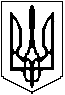 